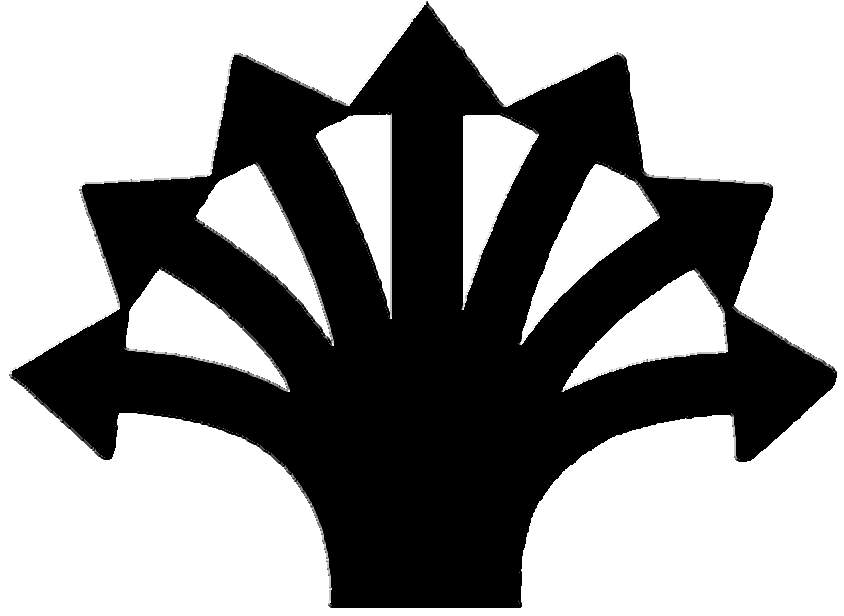 عنوان دقیق رشته درخواستی جهت ادامه تحصیل طبق اطلاعیه:الف مشخصات فردی:محل سکونت:توجه: کلیه موارد ذکر شده در بندهای «ب» و «ج» مندرج در این فرم صرفاً با ارائه اصل مدرک معتبر قابل ارزیابی می باشد. بدیهی است داوطلب به هنگام مصاحبه ملزم به ارائه اصل مدارک می باشد.ب.  سوابق پژوهشی:1. مقالات چاپ شده در مجلات علمی معتبر داخلی و خارجی و یا کنفرانسها و سمینارها و همایشهای داخلی و خارجی ، اختراعات ثبت شده، جشنواره های علمی معتبر، ترجمه یا تالیف کتب ،شرکت در دوره های آموزشی و تدریس 2. پایان نامه کارشناسی(در صورت وجود)ج.  سوابق آموزشی:برگزیدگان جشنواره مسابقات بین المللی و المپیادهای معتبر:مدرک زبان:* پذیرش دانشجویان کارشناسی ارشد به صورت تمام وقت خواهد بود و تعهد حضور تمام وقت الزامی استاینجانب                     گواهی می نمایم که کلیه مراتب فوق در نهایت دقت و صحت تکمیل گردیده است و چنانچه خلاف آن ثابت شود پژوهشگاه مواد و انرژی مجاز است طبق مقررات با اینجانب رفتار نماید.                                                                                                                                              تاریخ      نام و نام خانوادگی: وضعیت نظام وظیفه:سال تولد:وضعبت تاهل:شماره شناسنامه:وضعیت اشتغال:کد ملی:آدرس الکترونیکی:استان:شهرستان:تلفن ثابت:تلفن همراه:آدرس:آدرس:آدرس:آدرس:کدپستی 10 رقمی:کدپستی 10 رقمی:کدپستی 10 رقمی:کدپستی 10 رقمی:ردیفعنوان نوعنویسندگان(به ترتیب ذکر شده روی جلد)توضیحات12...عنوان پایان نامهاساتید راهنماامتیاز پایان نامهامتیاز پایان نامهامتیاز پایان نامهامتیاز پایان نامهنمره پایان نامهقابل قبولخوببسیار خوبعالیمقطع تحصیلیرشته - گرایش دانشگاه / مدرسهمعدل کل  تاریخ شروع به تحصیلتاریخ فراغت از تحصیلدیپلمکارشناسیردیفنام مسابقه/المپیاد/ جشنواره رتبهسال برگزیده شدن1نام آزمون نمره اخذ شدهتاریخ دقیق آزمونتوضیحات